ИНИЦИАТИВНОЕ  БЮДЖЕТИРОВАНИЕРешение вопросов местного значения совместными усилиями населения, бизнеса, власти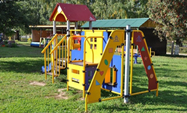 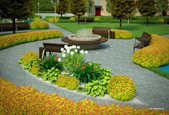 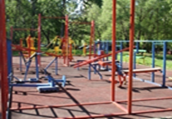 I – этап СОБРАНИЕПроведение собрания населения с целью выявления общей проблемы. Решение собрания оформляется протоколом.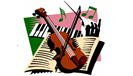 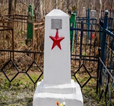 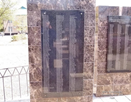 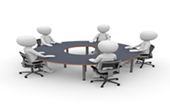 II – этап ПОДГОТОВКА ПРОЕКТА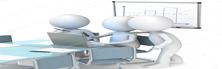  Проведение собрания населения с целью выявления общей проблемы. Решение собрания оформляется протоколом.III – этап КОНКУРСНЫЙ ОТБОР ПРОЕКТОВ                       МУНИЦИПАЛЬНОЙ КОМИССИЕЙМуниципальная комиссия проводит отбор проектов, по результатам которого оформляется протокол. Далее заявки, подготовленные  инициативной группой, представителями органов местного самоуправления и экспертами, направляются в Министерство территориального развития Ростовской области.III – этап КОНКУРСНЫЙ ОТБОР ПРОЕКТОВ                       МУНИЦИПАЛЬНОЙ КОМИССИЕЙМуниципальная комиссия проводит отбор проектов, по результатам которого оформляется протокол. Далее заявки, подготовленные  инициативной группой, представителями органов местного самоуправления и экспертами, направляются в Министерство территориального развития Ростовской области.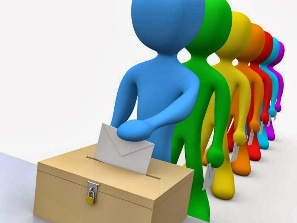 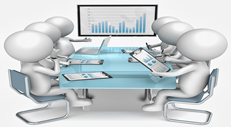 IV – этап КОНКУРСНЫЙ ОТБОР ЗАЯВОК  ОБЛАСТНОЙ КОМИССИЕЙ.Областная комиссия проводит отбор заявок (проектов) – победителей областного уровня и распределяет субсидии между муниципальными образованиями.V этап ЗАКЛЮЧЕНИЕ СОГЛАШЕНИЯМежду Министерством территориального развития и муниципальным образованием заключается Соглашение «О предоставлении субсидии на софинансирование проекта инициативного бюджетирования  в Ростовской области».V этап ЗАКЛЮЧЕНИЕ СОГЛАШЕНИЯМежду Министерством территориального развития и муниципальным образованием заключается Соглашение «О предоставлении субсидии на софинансирование проекта инициативного бюджетирования  в Ростовской области».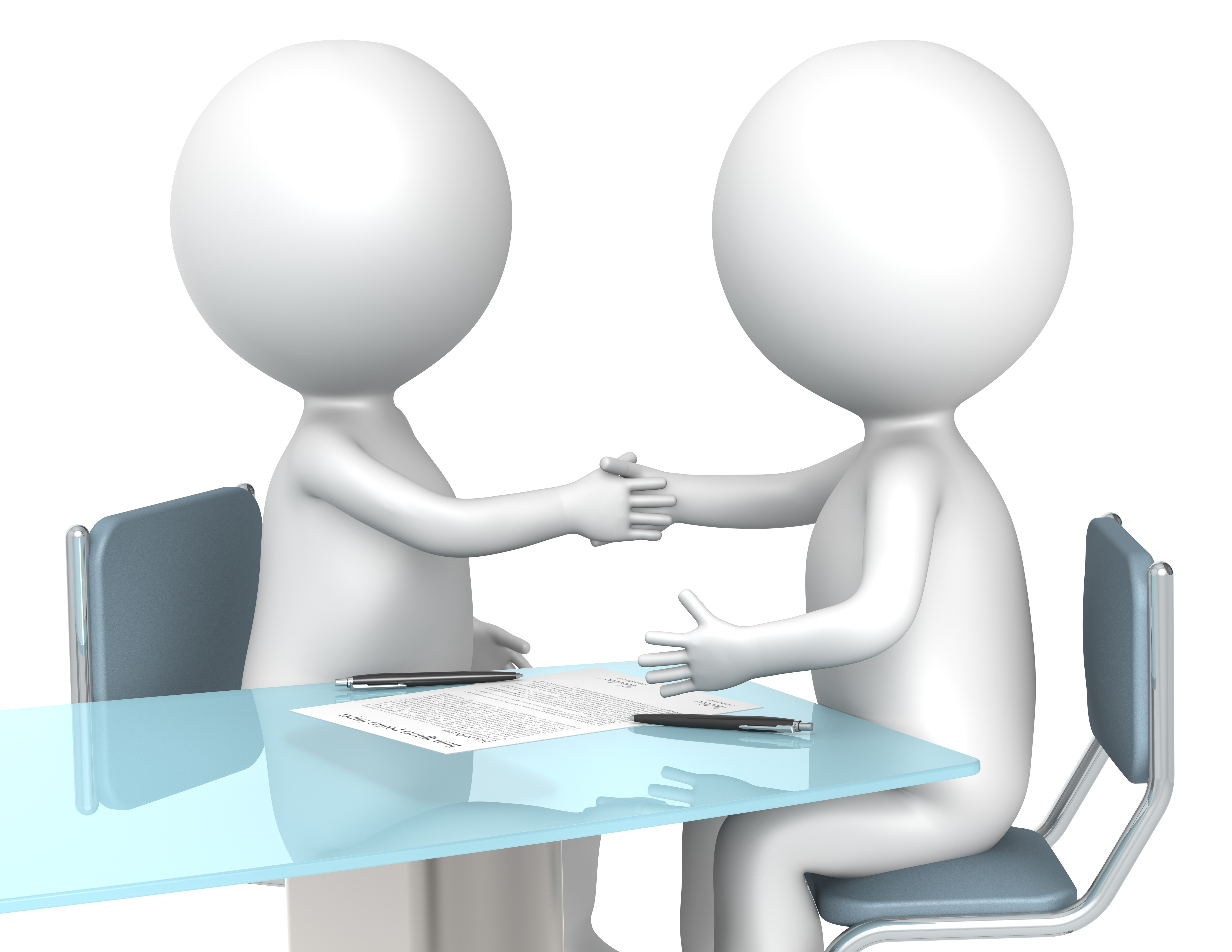 VI – этап СБОР СРЕДСТВ. ОТБОР ПОДРЯДЧИКОВ НА ВЫПОЛНЕНИЕ РАБОТ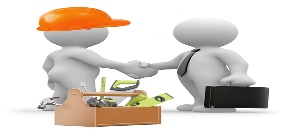 Органы местного самоуправления проводят конкурсный отбор подрядчиков на выполнение работ/оказание услуг в соответствии с Федеральным законом № 44-ФЗ.VII – этап ПРЕДОСТАВЛЕНИЕ СУБСИДИЙ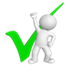               VIII – этап РЕАЛИЗАЦИЯ ПРОЕКТА              (max срок 12 месяцев)VII – этап ПРЕДОСТАВЛЕНИЕ СУБСИДИЙ              VIII – этап РЕАЛИЗАЦИЯ ПРОЕКТА              (max срок 12 месяцев)